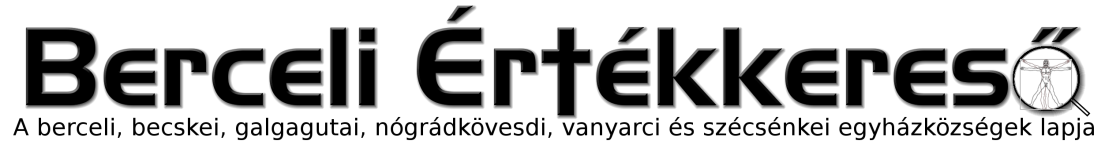 IX. évf. 9. szám Nagyböjt 1. vasárnap	2022. március 6.Járványügyi rendelkezések visszavonása a Váci EgyházmegyébenAz állami rendelkezésekkel összhangban – tekintettel a javuló járványhelyzetre – 2022. március 7- től a templomokban és más zárt terekben tartandó mindennemű közösségi eseményre vonatkozóan az alábbi módon rendelkezem. Nem kötelező a maszk viselése és a nagyobb távolságtartás. Nem kötelező érvényűek azok a liturgikus korlátozások sem, amelyek kizárólag a járvány miatt léptek életbe. A kiengesztelődéskor a kézfogás továbbra sem ajánlott. Kérem, hogy továbbra is felelősen és körültekintően járjunk el, figyelembe véve az esetleges újabb járványügyi előírásokat. Áldoztatáskor a kézfertőtlenítést továbbra is ajánljuk. A szociális és egészségügyi intézményekben azonban továbbra is érvényben maradnak a védekezést szolgáló intézkedések. Kérjük azokat, akik ilyen helyeken látnak el szolgálatot, továbbra is tartsák meg a helyi előírásokat! Továbbá buzdítjuk a híveket, hogy – amennyiben lehetséges – személyesen vegyenek részt a szentmiséken és egyéb liturgikus alkalmakon. A szentmisébe online módon való bekapcsolódás nem helyettesíti a személyes részvételt, ez inkább azoknak ajánlott, akik betegség miatt nem tudnak templomba menni.Vác, 2022. március 4. ✠ Marton Zsolt s. k. váci püspökTisztázó rendelkezések a berceli plébániánA berceli, nógrádkövesdi, vanyarci, galgagutai, becskei és szécsénkei egyházközségek esetében továbbra is a maximális megelőzésre fordítjuk a figyelmet. Így ajánlott a zárt terekben, pl. templomtér a maszk helyes használata, de nem kötelező, így érthető, ha valaki elővigyázatosságból továbbra is használni szeretné. Felhívjuk rá a figyelmet, hogy nincs felmentése a vasárnapi és ünnepi miséken való részvétel alól, vagyis azoknak szándékos elmulasztása továbbra is halálos bűn. Aki beteg vagy pozitív covid tesztje van kerülje a közösséggel való érintkezést, munkahelyet, közösségi programokat stb. mások megfertőzését.ELSŐÁLDOZÓK ÉS BÉRMÁLKOZÓK SKRUTÍNIUMAB.) A KATEKUMENEK HITÉNEK MEGVIZSGÁLÁSA(SKRUTINIUM) (OICA 160-180. szám)(Lehetőség van három skrutíniumra, amelyek közül egy kötelező)A megtisztulás és a megvilágosodás ideje alatt a katekumenek a helyi közösséggel együtt lelkigyakorlatot tartanak, hogy a húsvéti ünnepekre és a beavató szentségek felvételére előkészüljenek. Ezt a célt szolgálják a skrutíniumok (a hit megvizsgálásai) és a közvetlenül felkészítő szertartások is.A skrucíniumokra Nagyböjtben kerül sor. A kiválasztottak lelki és katekétikai felkészülését ezek a szertartások teszik teljessé.A skrutíniumoknak elsősorban lelki céljuk van, az tudniillik, hogy az értelmet és a szívet megtisztítsák és a kísértésekkel szemben megerősítsék, a szándékot őszintévé tegyék s az akaratot serkentsék, és így a katekumenek szorosabban ragaszkodjanak Krisztushoz, és elszántabban törekedjenek Isten szeretetére.A skrutíniumra akkor kerül sor, miután a katekumen megvizsgálta önmagát, beismerte gyengeségét és az Egyház által kéri Jézus megváltó kegyelmét. Az Egyház pedig ebben a szertartásban - miután megvizsgálta a jelöltet - imádkozik érte és kéri számára a bűneitől való szabadulást, és azt, hogy át tudja adni magát Krisztusnak, az ő Megváltójának.A skrutíniumokat Nagyböjt III., IV. és V. vasárnapján tartsák meg a szentmise keretében. Az ,,A" év olvasmányait vegyék a válaszos zsoltárral együtt. Ha ezek a vasár­ napok lelkipásztori okokból nem megfelelőek, akkor a skrutíniumot tegyék átNagyböjt más vasárnapjára, vagy akár egy megfelelőbb hétköznapra. Az első skrutíniumhoz azonban mindig a szamariai asszonyról, a másodikhoz a vakon születettről, a harmadikhoz pedig a Lázár feltámasztásáról szóló olvasmányt vegyék.A szertartásokra lehetőleg hívjuk meg a szentségek vételére készülők keresztszüleit, kezeseit, szüleit.II. AZ ELSŐ SKRUTINIUMAz első skrutíniumot Nagyböjt III. vasárnapján vagy az azt követő egyik köznapon tartjuk. Az eukarisztikus imában történjék megemlékezés a kiválasztottakról és a keresztszülőkről. Lásd Misekönyv 770-772. oldal.IGELITURGIAAz olvasmányokat A szentmise olvasmányai ,,A" év, Nagyböjt III. vasárnapjáról vesszük:Olvasmány: Kiv 17, 3-7Adj nekünk vizet, hogy ihassunk!Szentlecke: Róm 5, 1-2. 5-8A nekünk ajándékozott Szentlélekkel kiáradt szívünkbe az Isten szeretete.Evangélium: Jn 4, 5-42Az a víz, amelyet én adok, örök életre szökellő vízforrás.HOMILIAA celebráns a homíliában, a Szentírás olvasmányaira támaszkodva, kifejti az első skrutínium értelmét, figyelve a nagybójti liturgiára és a kiválasztottak lelki fejlődésére.CSENDBEN VEGZETI IMADSAGA homília után a celebráns így szól:Kedves kiválaszto tak,a keresztszülőkkel együtt lépjetek közelebb!Most a celebráns először a hívekhez fordul:Kedves Hívek! Csendben imádkozzatok a kiválasztottakért, hogy megértsék a bűnbánat szellemét, a bűn súlyosságát és Isten gyermekeinek igazi szabadságát:Ezután a hittanulókhoz fordul:Ti pedig, kedves kiválasztottak,hogy külsőleg is kifejezzétek bűnbánatotokat, térdeljetek le (hajoljatok meg),és csendben imádkozzatok!Mindnyájan egy ideig csendben imádkoznak.Celebráns:Álljatok fel mindnyájan!Celebráns:Most a kiválasztottakért végzett könyörgések következnek. Ezalatt a (keresztszülők) kezesek tegyék rá jobb kezüket a kiválasztottak vállára!KÖNYÖRGÉSEK A KIVÁLASZTOTTAKÉRTCelebráns: Imádkozzunk, testvéreim, mennyei Atyánkhoz, aki Jézus Krisztusban megnyitja számunkra a kegyelem forrását!Lektor:Hogy ezek a kiválasztottak - a szamariai asszonyhoz hasonlóan - életüket Krisztus színe előtt átgondolják és bűneiket felismerjék, kérjük Urunkat!Hívek: Kérünk téged, hallgass meg minket!Hogy megszabaduljanak a bizalmatlanság szellemétől, amely az ember lépteit Krisztustól eltávolítja, kérjük Urunkat!Hogy várják az Úr ajándékát, és az örök életre szökellő élő vizet ők is elnyerjék a keresztségben, kérjük Urunkat!Hogy Isten Fiát Mesterüknek elfogadják, s lélekben és igazságban az Atya igaz imádóivá váljanak, kérjük Urunkat!Hogy a Krisztussal való bensőséges találkozás élményét barátaikkal és embertársaikkal örömmel megosszák, kérjük Urunkat!Hogy Krisztus evangéliuma eljusson az egész világon a szegényekhez és az Isten igéjére szomjazókhoz, kérjük Urunkat!Hogy Szentatyánk, főpásztoraink és papjaink Krisztushoz, az élő vizek forrásához vezessenek el minket, kérjük Urunkat!Celebráns: Mindenható Atyánk! Te szent Fiad által az élő vizek forrását nyitottad meg a benned bízók szívében: Add, hogy bűneink miatt soha el ne apadjon bennünk éltető kegyelmed, amelyet nekünk adtál. Krisztus, a mi Urunk által.Hívek: Ámen.Egyéb szabadon választható fohászok: vii. OICA 378. szám.IMÁDSÁG A GONOSZ LÉLEK HATALMÁNAK MEGTÖRÉSÉÉRT (EXORCIZMUS)Ezután a celebráns a kiválasztottakhoz fordulva összetett kézzel mondja: Most a gonosz lélek hatalmának megtöréséért imádkozzunk! Istenünk, te elküldted nekünk Fiadat mint a világ Üdvözítőjét.Add, hogy ezek a katekumenek,mint a szamariai asszony, élő vízre szomjazzanak, az Úr szavára térjenek meg,és ismerjék el bűneiket és gyengeségeiket.Kérünk, ne engedd, hogy a hamis önbizalom hatalmába kerítse és az ördög cselvetése rászedje őket,hanem szabadítsd meg lelküket a hamisság szellemétől, hogy beismerjék tévedéseiket,bensőleg megtisztuljanakés az üdvösség útjára lépjenek. Krisztus, a mi Urunk által.Hívek: Ámen.Ezután a celebráns, ha mód van rá, külön-külön minden egyes kiválasztottra csendben ráteszi a kezét. Majd föléjük terjesztett kézzel folytatja:Urunk, Jézus Krisztus, te vagy a forrás, akire ők szomjaznak, és te vagy a Mester, akit keresnek. Nem merik azt mondani előtted, hogy ártatlanok, hiszen egyedül te vagy a Szent! De bizalommal feltárják szívüket, megvallják, hogy bűnösök, és megmutatják szívük rejtett sebeit.Ezért irgalmas szereteteddel hajolj le hozzájuk, szabadítsd meg őket gyengeségeiktől, állítsd helyre lelki egészségüket, csillapítsd szomjukat,és add meg nekik a békét. Neved erejével, amelyet bizalommal segítségül hívunk, állj most melléjük és mentsd meg őket.Parancsolj a gonosz szellemnek, akit legyőztél feltámadásoddal.A Szentlélek világosságával mutasd meg az utat választottaidnak, hogy eljussanak az Atyához, és őt igazságban imádják.Aki élsz és uralkodol mindörökkön-örökké.Hívek: Ámen.Az exorcizmus, vagyis a gonosz lélek hatalmának megtöréséért mondott imádság egyéb könyörgései tetszés szerint választhatók, vö·. OICA 379. szám.Az alkalomnak megfelelő zsoltár (pl. a 6, 25, 31, 37, 38, 39, 50,114, 129, 138, 141.) vagy népének (pl. SzVU 58. Bűnbánóknak menedéke; SzVU 63. A keresztfához megyek) következhet.Ezután vasárnap elmondjuk a Hitvallást. Az Egyetemes könyörgések elmaradnak, és az Eukarisztia ünneplésével folytatódik a szertartás.Amennyiben nem kerül sor az Eukarisztia megünneplésére, az alkalomnak megfelelő énekkel és áldással fejeződik be a szertartás.A KIVÁLASZTOTTAK MEGÁLDÁSA ÉS ELBOCSÁTÁSAEzután a celebráns megáldja és elbocsátja a kiválasztottakat:LELKITÜKÖRI. Istennel való kapcsolatomImádkoztam rendszeresen? Reggel is? Este is?Törekedtem-e arra, hogy imádságom összeszedett legyen? Vagy csak figyelmetlenül imádkoztam esetleg az ágyban fekve?Olvasom-e néha a szentírást?Szégyelltem-e mások előtt keresztény voltomat? Tiszteltem-e az Istennek szentelt személyeket, helyeket, tárgyakat?Szoktam-e csúnyán beszélni? Káromkodtam-e?Használtam-e feleslegesen Isten vagy a szentek nevét? Használtam-e durva szavakat? Részt vettem-e vasárnap a szentmisén? Nem szoktam elkésni? Dolgoztam-e vasárnap pénzkereső munkát? Igyekeztem-e ünneppé tenni a vasárnapot játékkal, pihenéssel?II. Embertársaimmal való kapcsolatSzívesen segítettem szüleimnek, nagyszüleimnek? Meglepem-e néha szüleimet valami apró kedvességgel?Van-e türelmem az öregekhez? Hallgatok-e tanácsaikra? Voltam-e udvariatlan, pimasz, szemtelen?Vigyáztam egészségemre, magam és mások életére és környezetemre?Viselkedésemmel adtam-e jó példát másoknak? Okoztam-e botrányt? Fogyasztok-e káros élvezeti cikket: alkohol, cigaretta, drog? Kiálltam-e mindig az élet védelmében a fogantatástól a természetes halálig? Adtam-e tanácsot abortuszra, eutanázia végzésére? Beleegyeztem-e hasonló tettbe? Részt vettem-e verekedésben, leszámolásban? Gondoltam, néztem, vagy tettem-e szemérmetlent, paráznát? Néztem-e szemérmetlen filmet, jelenetet, beszéltem-e parázna tettről? Tettem-e magamon, vagy mással valami szemérmetlent? Önkielégítést végzetem-e? Mással voltam-e együtt? Használtam-e óvszert, fogamzásgátló szereket, abortáló tablettákat? Loptam-e? Kicsi értéket sem? Tudok-e anyagi beosztással élni? Talált tárgyat visszajuttattam-e a tulajdonosának? Sikkasztottam-e, csaltam-e, elnéztem-e mások ilyen tettét?Megbízható becsületes vagyok-e? Mondtam rosszat másról (rágalmaztam)? Beszéltem más hibájáról (pletykáltam)? Ígéretemet mindig megtartottam? Vállaltam-e mindig tettemért a következményeket?Törtem-e házasságot? Van-e kétes kapcsolatom? Nem voltam irigy? Nem kívántam más képességét, tulajdonát?III. Önmagammal való kapcsolatKötelességeimet megfelelően elvégeztem?Voltam-e torkos, válogattam-e az ételekben? Voltam-e falánk? Nem voltam önző, vagy durva?Nem csábítottam valakit rosszra? /lopásra, hazugságra, csalásra/Kész voltam-e mindig segíteni a másiknak?Jó példát adtam a másiknak viselkedésemmel?Eleget sportolok, pihenek? HIRDETÉSEKMegújultak a nógrádkövesdi és becskei templom harangjaiSlíž Róbert elkeszítette várhosszúréti műhelyében a becskei és nógrádkövesdi harang új alkatrészeit. 2022.03.07-én 2022.03.08-án felszereli ezeket a harangokat. Az adományokért köszönetünket fejezzük ki. A nógrádkövesdi harangokra még nem áll rendelkezésre a teljes összeg, 250.000 Ft-ra még szükség lenne, ezért számítunk anyagi támogatásukra. Az eddig befolyt összegeket már átutaltuk a harangöntő részére. A becskei templomban pedig a harang elektromos rendszerbe való beillesztésére van még szükség a hívek adományára.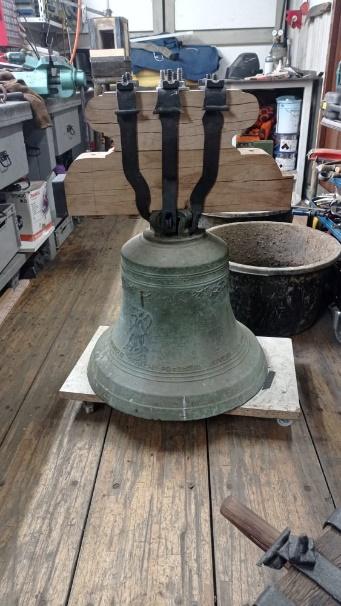 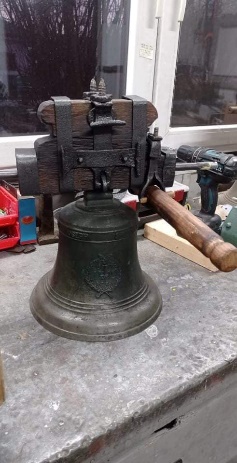 Isten fizesse meg százszorosan mindenkinek a legkisebb adományát is.2022.03.07.	H		17:00	Szentmise a Galgagutai Templomban		18:00	Jegyesoktatás2022.03.10.	Cs		17:00	Szentségimádás a Berceli Templomban2022.03.11.	P		17:00	Szentmise Elh. Benedek Mihály2022.03.12.	Sz		17:00	Szentmise a Berceli Templomban2022.03.13	V	08:30	Szentmise a Berceli Templomban		10:30	Igeliturgia a Becskei Templomban 		10:30	Szentmise a Galgagutai Templomban hamvazással		12:00	Szentmise a Nógrádkövesdi templomban hamvazással		12:00	Igeliturgia a Szécsénkei Templomban2022.03.20.V	08:30	Szentmise a Berceli Templomban elsőáldozók és bérmálkozók				első skrutiniumaA COVID-19 pandémia elmúlásáig az időpontok változtatásának jogát fenntartjuk!Amennyiben a járványügyi előírások miatt a szertartásvégző nem tud jelen lenni a szertartáson, a hívek közös imádságot, lehetőleg igeliturgiát tartsanak a templomban. Az igeliturgiákat lehetőleg akolitus végezze, illetve imádkozzunk papi és szerzetesi hivatásokért!Római Katolikus Plébánia 2687 Bercel, Béke u. 20.tel: 0630/455-3287 web: http://bercel.vaciegyhazmegye.hu, e-mail: bercel@vacem.huBankszámlaszám: 10700323-68589824-51100005Minden jog fenntartva, beleértve a másoláshoz, digitalizáláshoz való jogot is.